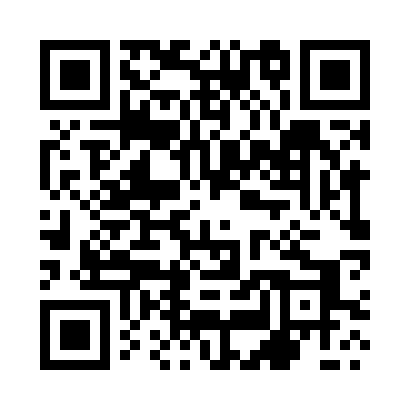 Prayer times for Zapolice, PolandWed 1 May 2024 - Fri 31 May 2024High Latitude Method: Angle Based RulePrayer Calculation Method: Muslim World LeagueAsar Calculation Method: HanafiPrayer times provided by https://www.salahtimes.comDateDayFajrSunriseDhuhrAsrMaghribIsha1Wed2:435:2212:566:068:3211:022Thu2:425:2012:566:088:3411:033Fri2:415:1812:566:098:3611:044Sat2:405:1612:566:108:3711:045Sun2:395:1412:566:118:3911:056Mon2:395:1212:566:128:4111:067Tue2:385:1012:566:138:4311:068Wed2:375:0812:566:148:4511:079Thu2:365:0612:566:158:4611:0810Fri2:355:0412:566:168:4811:0911Sat2:355:0212:566:178:5011:0912Sun2:345:0112:566:188:5211:1013Mon2:334:5912:566:198:5311:1114Tue2:324:5712:566:208:5511:1215Wed2:324:5512:566:218:5711:1216Thu2:314:5412:566:228:5811:1317Fri2:314:5212:566:239:0011:1418Sat2:304:5112:566:249:0211:1519Sun2:294:4912:566:259:0311:1520Mon2:294:4812:566:269:0511:1621Tue2:284:4612:566:279:0711:1722Wed2:284:4512:566:289:0811:1723Thu2:274:4312:566:299:1011:1824Fri2:274:4212:566:309:1111:1925Sat2:264:4112:566:309:1311:2026Sun2:264:4012:566:319:1411:2027Mon2:254:3812:576:329:1511:2128Tue2:254:3712:576:339:1711:2229Wed2:254:3612:576:349:1811:2230Thu2:244:3512:576:349:1911:2331Fri2:244:3412:576:359:2111:23